2014 NAMI Utah State Conference 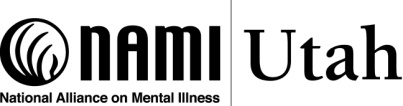 Name: _____________________________________________________E-mail:_______________________________ Phone: ________________Organization (If Applicable): ____________________________________ Payment:  ___$45 Member     ___$60 General   ___$70 Professional with CEUs    Payment Type:  Check ____ Are you vegetarian? ________________Accomodations_________________________________________________________________________________________________________________________________________________________________________________________________________________________________________________________________________________________Comments 